COLOREA DE AZUL LAS LETRAS MAYUSCULAS Y DE AMARILLO LAS MINUSCULAS.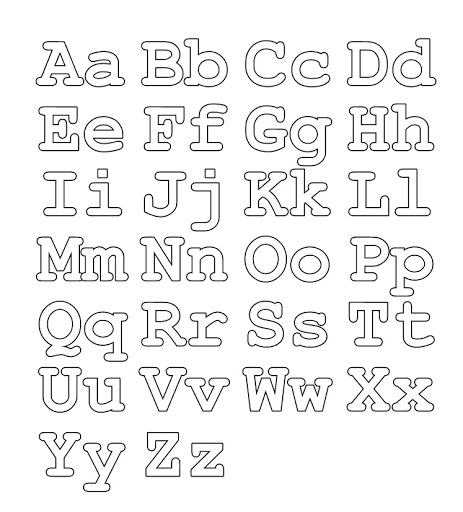 RECORTA Y PEGA DE REVISTAS , PERIODICO LAS LETRAS DEL ABECEDARIO EN MAYUSCULAS Y MINUSCULAS EN ORDEN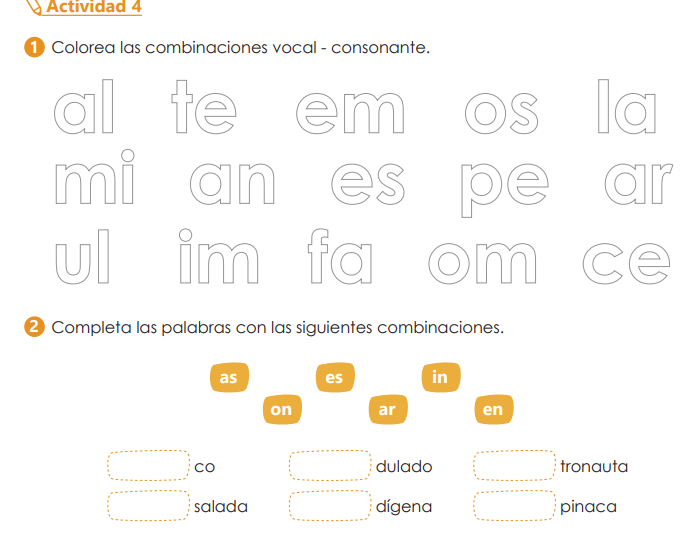 REALIZA UNA LISTA DE PALABRAS QUE CONTENGAN LAS SIGUIENTES COMBINACIONES DE CONSONANTE-CONSONANTE.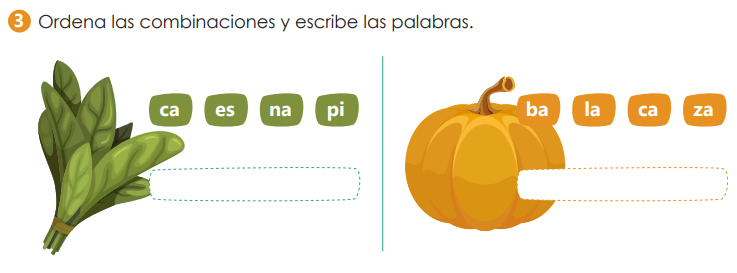 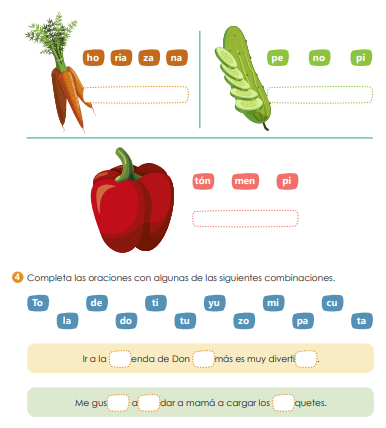 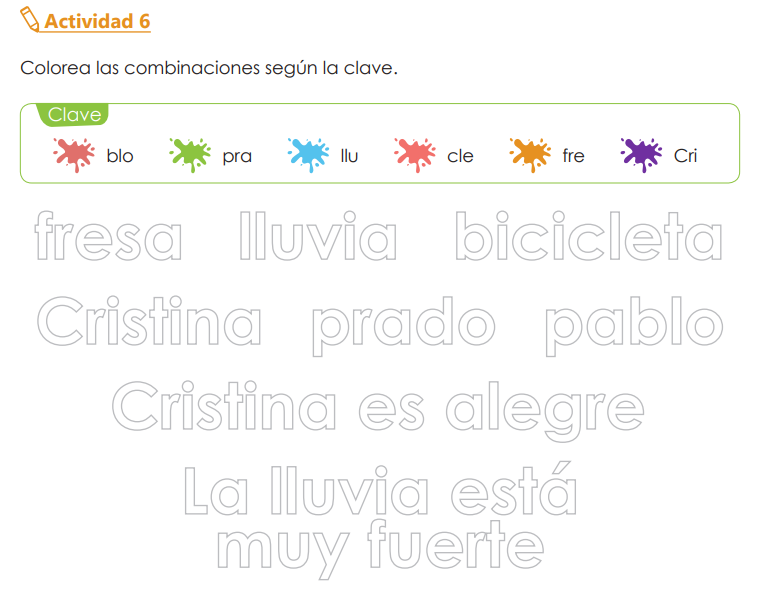 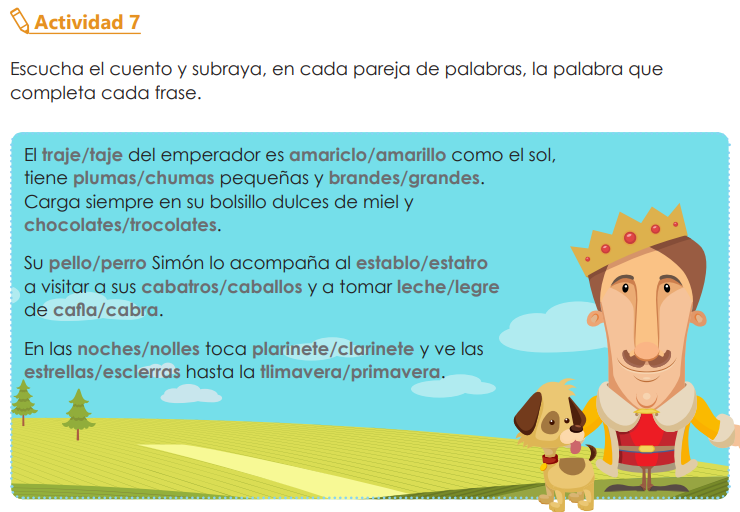 BrcrfrgrtrprdrBlclflgltlplll